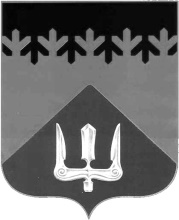 СОВЕТ ДЕПУТАТОВВОЛХОВСКОГО МУНИЦИПАЛЬНОГО РАЙОНА ЛЕНИНГРАДСКОЙ ОБЛАСТИРЕШЕНИЕот  28  января  2020  года                                                                                   №  2В соответствии со статьями 9 и 142.1 Бюджетного кодекса Российской Федерации, пунктом 20 части 1 статьи  15  и  статьей 60  Федерального закона  от 06.10.2003 № 131-ФЗ «Об общих принципах организации местного самоуправления в Российской Федерации», Областным законом Ленинградской области от 14.10.2019 №75-оз «О межбюджетных отношениях в Ленинградской области», Уставом Волховского муниципального района и  Положением  о  бюджетном процессе Волховского муниципального района, утвержденного решением Совета депутатов Волховского муниципального района от 08.04.2014 №16 (с изменениями от 18.12.2014 №19), Совет депутатов Волховского муниципального районарешил:Утвердить прилагаемый Порядок предоставления дотаций на выравнивание бюджетной обеспеченности поселений из районного бюджета Волховского муниципального района.Настоящее решение вступает в силу на следующий день после его официального опубликования в сетевом издании «ВолховСМИ».3. Контроль за исполнением настоящего решения возложить на постоянную комиссию по бюджету и налогам.Глава Волховского муниципального районаЛенинградской области                                                                       Кафорин С.А.УТВЕРЖДЕНО                    решением Совета депутатовВолховского муниципального районаЛенинградской областиот  28 января 2020 года № 2      Порядокпредоставления дотаций на выравнивание бюджетной обеспеченности поселений из районного бюджета Волховского муниципального района1. Общие положенияНастоящим Порядком, принятым в соответствии со статьями 9 и 142.1 Бюджетного кодекса Российской Федерации, пунктом 20 части 1 статьи  15  и  статьей 60  Федерального закона  от 6 октября 2003 г. № 131-ФЗ «Об общих принципах организации местного самоуправления в Российской Федерации», областным законом Ленинградской области от 14.10.2019 года №75-оз «О межбюджетных отношениях в Ленинградской области», Уставом Волховского муниципального района и  Положением  о  бюджетном процессе Волховского муниципального района устанавливается порядок  формирования, распределения и предоставления дотаций на выравнивание бюджетной обеспеченности поселений (далее – дотации) из районного бюджета  Волховского муниципального района.2. Формирование  объема дотаций 2.1. Дотации из районного бюджета Волховского  муниципального района предоставляются поселениям, входящим в состав Волховского  муниципального района, с учетом  положений статей 137 и 142.1 Бюджетного кодекса Российской Федерации.2.2. Дотации на выравнивание бюджетной обеспеченности поселений из районного бюджета Волховского муниципального района предоставляются городским и сельским поселениям, расчетная обеспеченность которых не превышает уровень, установленный в качестве критерия выравнивания расчетной бюджетной обеспеченности городских и сельских поселений Волховского муниципального района.2.3. Дотации на выравнивание бюджетной обеспеченности поселений из районного бюджета Волховского муниципального района предоставляются за счет субвенций бюджетам муниципальных районов из областного бюджета и за счет собственных доходов бюджета Волховского муниципального района.2.4. Объем дотаций на выравнивание бюджетной обеспеченности поселений из районного бюджета Волховского муниципального района за счет собственных доходов на очередной финансовый год и плановый период при отсутствии изменений федерального законодательства о налогах и сборах, а так же федерального и регионального законодательства, влияющих на налоговый потенциал и (или) объем расходных обязательств муниципальных образований, не может быть ниже объема дотаций на выравнивание бюджетной обеспеченности поселений на текущий финансовый год. 3. Расчет и распределение дотаций 3.1. Распределение дотаций бюджетам поселений осуществляется в соответствии с положениями статей 137 и 142.1 Бюджетного кодекса Российской Федерации и  Порядком, утвержденным областным законом Ленинградской области от 14.10.2019 года №75-оз «О межбюджетных отношениях в Ленинградской области».3.2. Исполнение полномочий органа местного самоуправления Волховского муниципального района по выравниванию бюджетной обеспеченности поселений Волховского муниципального района осуществляется комитетом финансов Волховского муниципального района.3.3. Комитет финансов Волховского муниципального района в установленные сроки проводит расчет размера дотации бюджету каждого поселения.3.4. Комитет финансов Волховского муниципального района составляет  приложения к проекту решения совета депутатов Волховского муниципального района о районном бюджете Волховского муниципального района на очередной финансовый год  и плановый период с распределением дотаций бюджетам поселений за счет субвенций бюджетам муниципальных районов из областного бюджета и за счет собственных доходов бюджета.3.5. Объем и распределение дотаций из бюджета Волховского муниципального района  утверждаются в решении совета депутатов Волховского муниципального района о бюджете Волховского муниципального района  на очередной финансовый год  и плановый период.4.  Предоставление дотаций 4.1. Предоставление дотаций из бюджета Волховского муниципального района  осуществляется комитетом финансов Волховского  муниципального района в объемах, установленных в решении совета депутатов Волховского муниципального района о районном бюджете Волховского муниципального района.4.2. Дотации предоставляются при условии соблюдения органами местного самоуправления поселений, расположенных на территории  Волховского муниципального района, бюджетного законодательства Российской Федерации и законодательства Российской Федерации о налогах и сборах.4.3. Дотации на выравнивание бюджетной обеспеченности поселений за счет собственных доходов бюджета предоставляются ежемесячно в соответствии со сводной бюджетной росписью, а также с учетом потребностей, возникающих в процессе исполнения бюджетов поселений. 4.4.  Дотации на выравнивание бюджетной обеспеченности поселений за счет средств областного бюджета предоставляются в соответствии со сводной бюджетной росписью областного бюджета и кассовым планом исполнения областного бюджета в текущем финансовом году.4.5. Дотации из районного бюджета Волховского муниципального района перечисляются  в  бюджет соответствующего поселения  путем зачисления денежных средств на счет финансового органа, открытый  в  органе, осуществляющем кассовое исполнение бюджета поселения.5. Ответственность  и контроль  за  использованием дотаций5.1. Ответственность за  использование  полученных дотаций и соблюдение бюджетного законодательства несут соответствующие уполномоченные  органы поселений в соответствии с законодательством Российской Федерации.5.2. Контроль за эффективным использованием  средств  районного фонда финансовой поддержки поселений  осуществляется в соответствии с действующим бюджетным законодательством.Об утверждении Порядка предоставления дотаций на выравнивание бюджетной обеспеченности поселений из районного бюджета Волховского муниципального района